การติดตามและประเมินผลแผนพัฒนาประจำปีงบประมาณ พ.ศ. 2563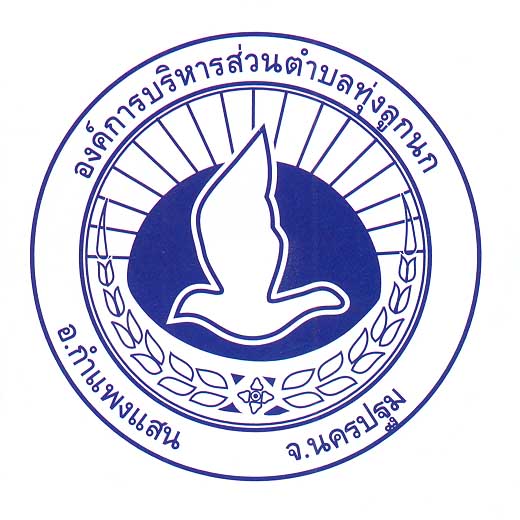 องค์การบริหารส่วนตำบลทุ่งลูกนกอำเภอกำแพงแสน  จังหวัดนครปฐมส่วนที่ 1ที่มาและความสำคัญของการติดตามและประเมินผลแผนพัฒนาท้องถิ่นตามระเบียบกระทรวงมหาดไทยว่าด้วยการจัดทำแผนพัฒนาขององค์กรปกครองส่วนท้องถิ่น พ.ศ.2548 แก้ไขเพิ่มเติมถึงฉบับที่ 3 พ.ศ.2561 การติดตามและประเมินผลแผนพัฒนากำหนดให้ต้องมีการติดตามและประเมินผลแผนพัฒนาขององค์กรปกครองส่วนท้องถิ่น ซึ่งกำหนดไว้ดังนี้		ข้อ 28  ให้ผู้บริหารท้องถิ่นแต่งตั้งคณะกรรมการติดตามและประเมินผลแผนพัฒนาท้องถิ่น ประกอบด้วยสมาชิกสภาท้องถิ่นที่สภาท้องถิ่นคัดเลือกจำนวนสามคนผู้แทนประชาคมท้องถิ่นที่ประชาคมท้องถิ่นคัดเลือกจำนวนสองคนผู้แทนหน่วยงานที่เกี่ยวข้องที่ผู้บริหารท้องถิ่นคัดเลือกจำนวนสองคนหัวหน้าส่วนการบริหารที่คัดเลือกกันเองจำนวนสองคนผู้ทรงคุณวุฒิที่ผู้บริหารท้องถิ่นคัดเลือกจำนวนสองคนโดยให้คณะกรรมการเลือกกรรมการหนึ่งคนทำหน้าที่ประธานคณะกรรมการและกรรมการอีกหนึ่งคนทำหน้าที่เลขานุการของคณะกรรมการ		กรรมการตาม (1)  (2)  (3)  (4) และ (5) ให้มีวาระอยู่ในตำแหน่งคราวละสี่ปี และอาจได้รับการคัดเลือกอีกก็ได้ ซึ่งตามระเบียบข้อ 28 นี้  องค์การบริหารส่วนตำบลทุ่งลูกนก ได้แต่งตั้งคณะกรรมการติดตามและประเมินผลแผนพัฒนาท้องถิ่นองค์การบริหารส่วนตำบลทุ่งลูกนก  ประกอบด้วย๑.  นายวิชาญ   บู้ชวน			สมาชิกสภาฯ หมู่ที่ 10		2.  นายพิสิฏฐ์   พะโยธา			สมาชิกสภาฯ หมู่ที่ 8		3.  นายยอดชาย  ปัญญามากไพบูลย์	สมาชิกสภาฯ หมู่ที่ 74.  นางสาววันนา  คันซอย		ผู้แทนประชาคม			5.  นางสาวณัฏฐ์ชุดา  จำเล		ผู้แทนประชาคม			6.  นายธนพล   พลเลียบ			ผู้แทนหน่วยงานที่เกี่ยวข้อง	7.  นายวรภัฏ   ศรีสำราญ		ผู้แทนหน่วยงานที่เกี่ยวข้อง	8.  นายณรงค์   วงศ์เพ็ง			ผู้ทรงคุณวุฒิ			9.  นายประยูร   ลิ้มสมบูรณ์		ผู้ทรงคุณวุฒิ			10.นางพรทิพย์   ลิ้มสมบูรณ์		ผู้อำนวยการกองคลัง		11.นายกิตติพงษ์   ศรีแวงเขต		หัวหน้าสำนักปลัด		ตามระเบียบกระทรวงมหาดไทยว่าด้วยการจัดทำแผนพัฒนาขององค์กรปกครองส่วนท้องถิ่น พ.ศ. 2548 แก้ไขเพิ่มเติมถึงฉบับปัจจุบัน พ.ศ.2561 ข้อ 29 กำหนดให้คณะกรรมการติดตามและประเมินผลแผนพัฒนาท้องถิ่น มีอำนาจหน้าที่ ดังนี้กำหนดแนวทาง วิธีการในการติดตามและประเมินผลแผนพัฒนาดำเนินการติดตามและประเมินผลแผนพัฒนารายงานผลและเสนอความเห็น ซึ่งได้จากการติดตามและประเมินผลแผนพัฒนาท้องถิ่นต่อผู้บริหารท้องถิ่น เพื่อให้ผู้บริหารท้องถิ่นเสนอต่อสภาท้องถิ่น และคณะกรรมการพัฒนาท้องถิ่น พร้อมทั้งประกาศผลการติดตามและประเมินผลแผนพัฒนาให้ประชาชนในท้องถิ่นทราบในที่เปิดเผยภายในสิบห้าวันนับแต่วันรายงานผลและเสนอความเห็นดังกล่าวและต้องปิดประกาศไว้เป็นระยะเวลาไม่น้อยกว่าสามสิบวัน โดยอย่างน้อยปีละหนึ่งครั้งภายในเดือนธันวาคมของทุกปี                 4. แต่งตั้งคณะอนุกรรมการหรือคณะทำงานเพื่อช่วยปฏิบัติงานตามที่เห็นสมควร              ตามระเบียบกระทรวงมหาดไทยว่าด้วยการจัดทำแผนพัฒนาขององค์กรปกครองส่วนท้องถิ่น พ.ศ. 2548 ข้อ 30  และตามระเบียบกระทรวงมหาดไทยว่าด้วยการจัดทำแผนพัฒนาขององค์กรปกครองส่วนท้องถิ่น (ฉบับที่ 3) พ.ศ.2561 ข้อ 14  องค์กรปกครองส่วนท้องถิ่นอาจมอบให้หน่วยงานหรือบุคคลภายนอกดำเนินการหรือร่วมดำเนินการติดตามและประเมินผลแผนพัฒนาได้ โดยมีขั้นตอนดำเนินการ ดังนี้คณะกรรมการติดตามและประเมินผลแผนพัฒนาท้องถิ่นจัดทำร่างข้อกำหนด ขอบข่ายและรายละเอียดของงานที่จะมอบหมายให้หน่วยงานหรือบุคคลภายนอกดำเนินการ เพื่อเสนอผู้บริหารท้องถิ่นผู้บริหารท้องถิ่นพิจารณาอนุมัติข้อกำหนด ขอบข่ายและรายละเอียดของงานหน่วยงานหรือบุคคลภายนอกดำเนินการหรือร่วมดำเนินการติดตามและประเมินผลให้หน่วยงานหรือบุคคลภายนอกที่ดำเนินการ หรือร่วมดำเนินการติดตามและประเมินผลรายงานผลการดำเนินการ ซึ่งได้จากการติดตามและประเมินผล ต่อคณะกรรมการติดตามและประเมินผล เพื่อประเมินผลการรายงานผล เสนอความเห็นต่อผู้บริหารท้องถิ่นผู้บริหารท้องถิ่นเสนอผลการติดตามและประเมินผลต่อสภาท้องถิ่น และคณะกรรมการพัฒนาท้องถิ่น พร้อมทั้งประกาศผลการติดตามและประเมินผลแผนพัฒนาท้องถิ่น ให้ประชาชนในท้องถิ่นทราบในที่เปิดเผยภายในสิบห้าวันนับแต่วันที่ผู้บริหารท้องถิ่นเสนอผลการติดตามและประเมินผลดังกล่าวและต้องปิดประกาศไว้เป็นระยะเวลาไม่น้อยกว่าสามสิบวัน โดยอย่างน้อยปีละหนึ่งครั้งภายในเดือนธันวาคมของ ทุกปีข้อ 31 เพื่อประโยชน์ของประชาชนโดยส่วนรวมและเพื่อให้การบริหารงานขององค์กรปกครองส่วนท้องถิ่น สอดคล้องกับแนวนโยบายของรัฐบาล กระทรวงมหาดไทย อาจจัดให้มีการติดตามและประเมินผลการดำเนินงานตามแผนพัฒนาขององค์กรปกครองส่วนท้องถิ่นได้ตามความเหมาะสมความสำคัญของการติดตามและประเมินผลแผนพัฒนาท้องถิ่น		การติดตามและประเมินผลแผนพัฒนาท้องถิ่นนั้น มีความสำคัญอย่างยิ่งที่จะชี้ให้เห็นถึงผลการดำเนินงานตามแผนที่ได้วางไว้ ว่าสามารถบรรลุเป้าหมายหรือภารกิจที่ได้ตั้งไว้หรือไม่ มากน้อยเพียงใด และติดขัดหรือมีอุปสรรคด้านใดบ้าง ที่ทำให้การดำเนินงานไม่ประสบผลสำเร็จ สามารถตอบสนองความต้องการของประชาชนได้ตรงตามความต้องการหรือไม่ อย่างไร		ในการติดตามและประเมินผลแผนพัฒนานี้ จะยึดตามแผนการดำเนินงานประจำปี พ.ศ. 2563 เป็นหลักเนื่องจากได้กำหนดระยะเวลา เป้าหมาย และงบประมาณที่ชัดเจน สามารถติดตามและประเมินผลที่เข้าใจได้ง่ายส่วนที่ 2ยุทธศาสตร์และแนวทางการพัฒนายุทธศาสตร์ด้านการศึกษา ศาสนาและวัฒนธรรมแนวทางการพัฒนา : 1) พัฒนาศูนย์พัฒนาเด็กเล็กและส่งเสริมระบบการศึกษา2) ฟื้นฟูศิลปวัฒนธรรมประเพณีอันดีงามของท้องถิ่นควบคู่กับการ       อนุรักษ์แหล่งวัฒนธรรมและโบราณสถาน3) ส่งเสริมและสนับสนุนงานด้านกีฬา และนันทนาการ4) ส่งเสริมการจัดงานเฉลิมพระเกียรติพระบาทสมเด็จพระเจ้าอยู่หัวและงานรัฐพิธี2.  ยุทธศาสตร์การพัฒนาด้านเศรษฐกิจแนวทางการพัฒนา : 1) ส่งเสริมสนับสนุนการพัฒนาเศรษฐกิจแบบพอเพียง				      2) ส่งเสริมสนับสนุนสินค้าหนึ่งตำบลหนึ่งผลิตภัณฑ์				      3) ส่งเสริมความรู้ด้านวิชาการแก่เกษตรกรและกลุ่มอาชีพ3.  ยุทธศาสตร์การพัฒนาด้านการส่งเสริมคุณภาพชีวิตแนวทางการพัฒนา : 1) ส่งเสริมสนับสนุนงานสวัสดิการสังคม การสังคมสงเคราะห์		      2) ส่งเสริมและสนับสนุนการจัดกิจกรรม เพื่อแก้ไขปัญหายาเสพติด		      3) ส่งเสริมสนับสนุนกิจการสาธารณสุข		      4) ส่งเสริมความรักความผูกพันในครอบครัว				      5) ส่งเสริมความสมานฉันท์ในสังคม4.  ยุทธศาสตร์การพัฒนาด้านทรัพยากรธรรมชาติและสิ่งแวดล้อม  แนวทางการพัฒนา :  1) ปรับปรุงภูมิทัศน์และพัฒนาสภาพแวดล้อมของชุมชนให้สวยงาม2) จัดระบบการจัดการขยะมูลฝอยอย่างถูกสุขลักษณะ		       3) พัฒนาส่งเสริม สนับสนุน การดูแลรักษาทรัพยากรธรรมชาติและสิ่งแวดล้อม5.  ยุทธศาสตร์การพัฒนาด้านการบริหารจัดการที่ดี แนวทางการพัฒนา : 1) พัฒนาศักยภาพบุคลากรทุกระดับ		       2) เพิ่มประสิทธิภาพการจัดเก็บและพัฒนารายได้		       3) ส่งเสริมการมีส่วนร่วมของประชาชนในการพัฒนาท้องถิ่น		       4) ส่งเสริมสนับสนุนการดำเนินงานบรรเทาสาธารณภัย		       5) พัฒนาการบริหารจัดการที่ดีในองค์กรเพื่อเพิ่มประสิทธิภาพในการ			ให้บริการประชาชน6.  ยุทธศาสตร์การพัฒนาด้านการบริการสาธารณะ	แนวทางการพัฒนา : 1) พัฒนาโครงสร้างพื้นฐานต่างๆ ให้ครอบคลุมทุกพื้นที่		      2) พัฒนาแหล่งน้ำ คูคลอง และระบบชลประทานวิสัยทัศน์ในการพัฒนาท้องถิ่น	“แหล่งผลิตสินค้าเกษตรและปศุสัตว์ปลอดภัย สถานที่ท่องเที่ยวเชิงศาสนาและวัฒนธรรม         ชุมชนเข้มแข็งตามแนวทางปรัชญาเศรษฐกิจพอเพียง”พันธกิจการพัฒนาท้องถิ่น		1. การเสริมสร้างเศรษฐกิจในชุมชนให้เข้มแข็งยั่งยืน  และพัฒนาศักยภาพคนในท้องถิ่น        ในการประกอบอาชีพ  เพื่อเพิ่มรายได้  แก้ไขปัญหาความยากจน		2. การส่งเสริมสวัสดิการและนันทนาการให้ประชาชนมีคุณภาพชีวิตที่ดี มีความปลอดภัยในชีวิตและทรัพย์สิน ตลอดจนให้ความช่วยเหลือผู้ด้อยโอกาสทางสังคม		3. การปรับปรุงและพัฒนาระบบโครงสร้างพื้นฐาน  สาธารณูปโภค  สาธารณูปการ  ให้ได้มาตรฐานและเพียงพอ4. การส่งเสริมด้านการศึกษา และเสริมสร้างสุขภาพพลานามัยให้สมบูรณ์แข็งแรง		5. การส่งเสริมสนับสนุนศิลปวัฒนธรรม ประเพณีอันดีงามของท้องถิ่น		6. การพัฒนาระบบการบริหารจัดการ โดยยึดหลักธรรมาภิบาลหรือการบริหารจัดการที่ดี เพื่อการพัฒนาที่มีประสิทธิภาพ		7. การบริหารจัดการทรัพยากรธรรมชาติและสิ่งแวดล้อมอย่างเป็นระบบและมีประสิทธิภาพจุดมุ่งหมายเพื่อการพัฒนา1. เพื่อให้ประชาชนมีชีวิตความเป็นอยู่ที่ดีขึ้น		2. เพื่อให้ประชาชนในพื้นที่มีคุณภาพชีวิตที่ดี ได้รับการบริการด้านสาธารณสุขอย่างครบถ้วน ตลอดจนได้รับจัดสวัสดิการทางสังคมได้อย่างเสมอภาค และเท่าเทียมกัน		3. เพื่อพัฒนาและปรับปรุงโครงสร้างพื้นฐาน และแหล่งน้ำให้เพียงพอต่อความต้องการของประชาชน และเพื่อเป็นการรองรับการขยายตัวของชุมชนในอนาคต		4. เพื่อพัฒนาและส่งเสริมการจัดการศึกษาในท้องถิ่น  ให้มีประสิทธิภาพและสอดคล้องกับมาตรฐานการศึกษาของชาติ นโยบายรัฐบาล ตลอดจนรักษาขนบธรรมเนียมประเพณีอันดีงามของท้องถิ่น		5. เพื่อพัฒนาระบบการบริหารจัดการและการบริการให้สามารถตอบสนองต่อความต้องการของประชาชน		6. เพื่ออนุรักษ์และฟื้นฟูทรัพยากรธรรมชาติและสิ่งแวดล้อมส่วนที่ 3การประเมิน/ติดตามตนเองแบบที่ 1  เป็นแบบประเมินตนเองในการจัดทำแผนยุทธศาสตร์ขององค์กรปกครองส่วนท้องถิ่น โดยจะ	ทำการประเมินและรายงานทุก ๆ ครั้ง หลังจากที่องค์กรปกครองส่วนท้องถิ่นได้ประกาศใช้แผน	ยุทธศาสตร์แล้วชื่อองค์กรปกครองส่วนท้องถิ่น :  องค์การบริหารส่วนตำบลทุ่งลูกนก  อำเภอกำแพงแสน  จังหวัดนครปฐมแบบที่ 2 แบบติดตามผลการดำเนินงานขององค์กรปกครองส่วนท้องถิ่น1.  องค์การบริหารส่วนตำบลทุ่งลูกนก  อำเภอกำแพงแสน  จังหวัดนครปฐม2.  จำนวนโครงการและงบประมาณตามแผนพัฒนาท้องถิ่น(พ.ศ.2561-2565)3.  จำนวนโครงการและงบประมาณตามข้อบัญญัติงบประมาณรายจ่าย ประจำปีงบประมาณ พ.ศ. 25634.  ผลการดำเนินงานตามข้อบัญญัติงบประมาณรายจ่าย ประจำปีงบประมาณ พ.ศ.25635.  ผลการดำเนินงานโครงการที่ใช้งบประมาณจากเงินสะสม ประจำปีงบประมาณ พ.ศ.25636.  ผลการดำเนินงานโครงการที่ใช้งบประมาณจากเงินอุดหนุนเฉพาะกิจ ประจำปีงบประมาณ พ.ศ.25637. การเบิกจ่ายงบประมาณ ประจำปีงบประมาณ พ.ศ.25638. โครงการที่ได้รับเงินอุหนุนเฉพาะกิจและอุดหนุนตามวัตถุประสงค์  ประจำปีงบประมาณ  พ.ศ.2563ส่วนที่  4  ปัญหาและอุปสรรคในการปฏิบัติงาน1. โครงการที่บรรจุไว้ในแผนพัฒนาท้องถิ่นบางโครงการไม่สามารถนำไปดำเนินการได้เนื่องจากสถานที่ไม่พร้อมดำเนินการ2. งบประมาณที่ได้รับการจัดสรรมีจำนวนจำกัดทำให้ไม่สามารถแก้ไขปัญหาและตอบสนองความต้องการของประชาชนได้เต็มที่ข้อเสนอแนะ1.  โครงการที่บรรจุไว้ในแผนต้องเป็นโครงการที่สามารถทำได้ ไม่มีภาระติดพันของสถานที่2.  อบต.ควรขอรับการสนับสนุนงบประมาณจาก องค์การบริหารส่วนจังหวัด  หน่วยงานราชการส่วนภูมิภาคและหน่วยงานราชการส่วนกลาง  เพื่อให้สามารถแก้ไขปัญหาและความต้องการของประชาชนตามแผนพัฒนาท้องถิ่นได้3. เห็นควรจ้างเหมาในการสำรวจ ออกแบบโครงการด้านโครงสร้างพื้นฐานเพื่อให้มีความสะดวก  ถูกต้อง  รวดเร็ว  สามารถนำไปจัดทำงบประมาณและขอรับสนับสนุนงบประมาณจากหน่วยงานราชการอื่นได้แบบที่  3   แบบประเมินผลการดำเนินงานตามแผนยุทธศาสตร์1.  องค์การบริหารส่วนตำบลทุ่งลูกนก  อำเภอกำแพงแสน  จังหวัดนครปฐม2.  รายงานผลการดำเนินงาน    ไตรมาสที่  1  (ตุลาคม – ธันวาคม)  		  ไตรมาสที่  2  (มกราคม – มีนาคม)   ไตรมาสที่  3  (เมษายน – มิถุนายน)		  ไตรมาสที่  4  (กรกฎาคม – กันยายน)3.  ยุทธศาสตร์และจำนวนโครงการที่ปรากฏอยู่ในแผน  และจำนวนโครงการที่ได้ปฏิบัติ4.  ความพึงพอใจต่อผลการดำเนินงานขององค์กรปกครองส่วนท้องถิ่นในภาพรวมความพึงพอใจต่อผลการดำเนินงานในแต่ละยุทธศาสตร์ยุทธศาสตร์ที่ 1 ยุทธศาสตร์การพัฒนาด้านการศึกษา ศาสนา และวัฒนธรรมยุทธศาสตร์ที่ 2  ยุทธศาสตร์ด้านการพัฒนาเศรษฐกิจยุทธศาสตร์ที่ 3  ยุทธศาสตร์การพัฒนาด้านคุณภาพชีวิตและสังคมยุทธศาสตร์ที่ 4  ยุทธศาสตร์การพัฒนาด้านทรัพยากรธรรมชาติและสิ่งแวดล้อมยุทธศาสตร์ที่ 5  ยุทธศาสตร์การพัฒนาด้านการบริหารจัดการที่ดียุทธศาสตร์ที่ 6  ยุทธศาสตร์การพัฒนาด้านโครงสร้างพื้นฐานและแหล่งน้ำประเด็นการประเมินมีการดำเนินงานไม่มีการดำเนินงานส่วนที่ 1  คณะกรรมการพัฒนาท้องถิ่น1.    มีการจัดตั้งคณะกรรมการพัฒนาท้องถิ่นเพื่อจัดทำแผนพัฒนาท้องถิ่น2.    มีการจัดประชุมคณะกรรมการพัฒนาท้องถิ่นเพื่อจัดทำแผนพัฒนาท้องถิ่น3.    มีการจัดประชุมอย่างต่อเนื่องสม่ำเสมอ4.    มีการจัดตั้งคณะกรรมการสนับสนุนการจัดทำแผนพัฒนาท้องถิ่น5.    มีการจัดประชุมคณะกรรมการสนับสนุนการจัดทำแผนพัฒนาท้องถิ่น6.    มีคณะกรรมการพัฒนาท้องถิ่นและประชาคมท้องถิ่นพิจารณาร่างแผนยุทธศาสตร์การพัฒนาส่วนที่ 2  การจัดทำแผนการพัฒนาท้องถิ่น7.    มีการรวบรวมข้อมูลและปัญหาสำคัญของท้องถิ่นมาจัดทำฐานข้อมูล8.    มีการเปิดโอกาสให้ประชาชนเข้ามามีส่วนร่วมในการจัดทำแผน9.    มีการวิเคราะห์ศักยภาพของท้องถิ่น (SWOT)เพื่อประเมินสถานภาพการพัฒนาท้องถิ่น10.  มีการกำหนดวิสัยทัศน์และภารกิจหลักการพัฒนาท้องถิ่นที่สอดคล้องกับศักยภาพของท้องถิ่น11.  มีการกำหนดวิสัยทัศน์และภารกิจหลักการพัฒนาท้องถิ่นที่สอดคล้องกับยุทธศาสตร์จังหวัด12.  มีการกำหนดจุดมุ่งหมายเพื่อการพัฒนาที่ยั่งยืน13.  มีการกำหนดเป้าหมายการพัฒนาท้องถิ่น14.  มีการกำหนดยุทธศาสตร์การพัฒนาและแนวทางการพัฒนา15.  มีการกำหนดยุทธศาสตร์ที่สอดคล้องกับยุทธศาสตร์ของจังหวัด16.  มีการอนุมัติและประกาศใช้แผนยุทธศาสตร์การพัฒนา17.  มีการจัดทำบัญชีกลุ่มโครงการในแผนยุทธศาสตร์18.  มีการกำหนดรูปแบบการติดตามประเมินผลแผนยุทธศาสตร์ยุทธศาสตร์ปีที่ 1  (พ.ศ.25๖1)ปีที่ 1  (พ.ศ.25๖1)ปีที่ 2  (พ.ศ.2562)ปีที่ 2  (พ.ศ.2562)ปีที่ 3  (พ.ศ.2563)ปีที่ 3  (พ.ศ.2563)ปีที่ 4  (พ.ศ.2564)ปีที่ 4  (พ.ศ.2564)ปีที่ 5  (พ.ศ.2565)ปีที่ 5  (พ.ศ.2565)รวมทั้ง 5 ปีรวมทั้ง 5 ปียุทธศาสตร์จำนวนโครงการงบประมาณจำนวนโครงการงบประมาณจำนวนโครงการงบประมาณจำนวนโครงการงบประมาณจำนวนโครงการงบประมาณจำนวนโครงการงบประมาณ1. การพัฒนาด้านการศึกษาศาสนา และวัฒนธรรม164,045,500193,415,500204,165,500192,665,500192,665,5008112,107,5002. การพัฒนาด้านเศรษฐกิจ4190,0004190,0004190,0004190,0004190,00020950,0003. การพัฒนาด้านคุณภาพชีวิตและสังคม1517,447,6002017,962,6002017,962,6002017,962,6002017,962,6009589,298,0004.การพัฒนาด้านทรัพยากรธรรมชาติและสิ่งแวดล้อม101,340,000111,390,000111,390,000111,350,000111,296,000546,766,0005. การพัฒนาด้านการบริหารจัดการที่ดี277,410,0003010,300,000299,770,000299,380,000299,480,00014446,340,0006. การพัฒนาด้านสาธารณะ3452,227,5002942,841,500345,0123,6004058,522,8002133,837,000158237,552,400รวม10682,660,60011376,099,60011883,601,70012390,070,90010465,431,100552393,013,900ยุทธศาสตร์/แผนงานจำนวนโครงการที่ดำเนินการคิดเป็นร้อยละของโครงการทั้งหมดจำนวนงบประมาณคิดเป็นร้อยละของงบประมาณทั้งหมดหน่วยดำเนินการ6. ยุทธศาสตร์ด้านการบริการสาธารณะ   6.1 แผนงานเคหะและชุมชน1213.3316,345,00030.86กองช่างรวม1213.3316,345,00030.86รวมทั้งสิ้น90100.0052,922590100.00ยุทธศาสตร์โครงการงบประมาณตามข้อบัญญัติงบประมาณที่เบิกจ่ายจริง1.  ด้านการศึกษา ศาสนา และวัฒนธรรม1.โครงการฝึกอบรมฯของคณะกรรมการศูนย์พัฒนาเด็กเล็ก อบต.ทุ่งลูกนก85,00084,8601.  ด้านการศึกษา ศาสนา และวัฒนธรรม2.โครงการอาหารเสริม(นม)2,259,2001,918,8681.  ด้านการศึกษา ศาสนา และวัฒนธรรม3.โครงการจ้างเหมาบริการแม่บ้านประจำศูนย์พัฒนาเด็กเล็ก180,000130,5001.  ด้านการศึกษา ศาสนา และวัฒนธรรม4.โครงการจ้างเหมาบริการยามรักษาการณ์ประจำศูนย์พัฒนาเด็กเล็ก72,00066,0001.  ด้านการศึกษา ศาสนา และวัฒนธรรม5.โครงการจัดกิจกรรมวันเด็กแห่งชาติ170,000167,7101.  ด้านการศึกษา ศาสนา และวัฒนธรรม6.โครงการจัดกิจกรรมเฉลิมพระเกียรติพระบาทสมเด็จพระเจ้าอยู่หัวฯ100,00046,3701.  ด้านการศึกษา ศาสนา และวัฒนธรรม7.โครงการสนับสนุนค่าใช้จ่ายการบริหารสถานศึกษา802,480735,7601.  ด้านการศึกษา ศาสนา และวัฒนธรรม8.โครงการอบรมให้ความรู้เรื่องเพศสัมพันธ์และการตั้งครรภ์ก่อนวัยอันควร10,0007,2001.  ด้านการศึกษา ศาสนา และวัฒนธรรม9.โครงการสายใยรักครอบครัวอบอุ่น20,0004,1721.  ด้านการศึกษา ศาสนา และวัฒนธรรม10โครงการส่งเสริมกิจกรรมพัฒนาการปฐมวัย(หนูน้อยรักผักสวนครัว)20,00011,5251.  ด้านการศึกษา ศาสนา และวัฒนธรรม11. .อุดหนุนโรงเรียน (สพฐ.) เป็นค่าใช้จ่ายในการสนับสนุนอาหารกลางวันและจ้างครูพี่เลี้ยง5,574,4805,464,7601.  ด้านการศึกษา ศาสนา และวัฒนธรรม12.โครงการอนุรักษ์วัฒนธรรมประเพณีวันลอยกระทง30,00026,0001.  ด้านการศึกษา ศาสนา และวัฒนธรรม13.โครงการอนุรักษ์วัฒนธรรมประเพณีไทยแห่เทียนพรรษา35,0002,0001.  ด้านการศึกษา ศาสนา และวัฒนธรรม14.โครงการต่อเติมปรับปรุงห้องรับประทานอาหาร150,00050,0001.  ด้านการศึกษา ศาสนา และวัฒนธรรม15.โครงการก่อสร้างอาคารศูนย์พัฒนาเด็กเล็ก450,000370,0001.  ด้านการศึกษา ศาสนา และวัฒนธรรม16.โครงการจัดส่งทีมนักกีฬาเข้าร่วมแข่งขันในระดับต่างๆ20,0008,800รวมทั้งสิ้น   16  โครงการรวมทั้งสิ้น   16  โครงการ109,094,525ยุทธศาสตร์โครงการงบประมาณตามข้อบัญญัติงบประมาณที่เบิกจ่ายจริง2.ด้านเศรษฐกิจ1.โครงการส่งเสริมจำหน่ายสินค้าชุมชน2,000ไม่ใช้งบประมาณ2.ด้านเศรษฐกิจ2.โครงการอบรมให้ความรู้ด้านการจัดทำบรรจุภัณฑ์5,0002,9752.ด้านเศรษฐกิจ3. โครงการฝึกอาชีพให้แก่กลุ่มต่างๆ5,0002,9752.ด้านเศรษฐกิจ4.โครงการฝึกอบรมและศึกษาดูงานนอกสถานที่ของกลุ่มต่างๆ30,00022,975รวมทั้งสิ้น   4  โครงการรวมทั้งสิ้น   4  โครงการ42,00028,925ยุทธศาสตร์โครงการงบประมาณตามข้อบัญญัติงบประมาณที่เบิกจ่ายจริง3.ด้านพัฒนาคุณภาพชีวิตและสังคม1.โครงการจัดทำแผ่นพับป้องกันยาเสพติด10,00010,0003.ด้านพัฒนาคุณภาพชีวิตและสังคม2.โครงการให้ความรู้แก่เด็กและเยาวชนห่างไกลยาเสพติด10,0005,0503.ด้านพัฒนาคุณภาพชีวิตและสังคม3.โครงการฝึกอบรมและพัฒนาอาชีพสำหรับคนพิการและผู้ดูแล5,0002,9753.ด้านพัฒนาคุณภาพชีวิตและสังคม4.โครงการให้ความรู้ประชาธิปไตยและการมีส่วนร่วม10,0007,4003.ด้านพัฒนาคุณภาพชีวิตและสังคม5. โครงการปลูกจิตสำนึกประชาธิปไตยในโรงเรียน10,0006,1003.ด้านพัฒนาคุณภาพชีวิตและสังคม6.โครงการให้ความรู้ความปลอดภัยในชีวิตและทรัพย์สินของประชาชน10,0008,4003.ด้านพัฒนาคุณภาพชีวิตและสังคม7.โครงการให้ความรู้เยาวชนสร้างสรรค์ประชาธิปไตย10,0007,9003.ด้านพัฒนาคุณภาพชีวิตและสังคม8.โครงการแข่งขันกีฬาต้านยาเสพติดภายในตำบลทุ่งลูกนก150,000142,1203.ด้านพัฒนาคุณภาพชีวิตและสังคม9.โครงการจัดทำสื่อป้องกันโรคติดต่อ20,00020,0003.ด้านพัฒนาคุณภาพชีวิตและสังคม10.โครงการให้บริการการแพทย์ฉุกเฉิน50,00040,0563.ด้านพัฒนาคุณภาพชีวิตและสังคม11.โครงการตรวจสอบคุณภาพน้ำ เพื่อการอุปโภคและบริโภค23,00022,2303.ด้านพัฒนาคุณภาพชีวิตและสังคม12.โครงการป้องกันและควบคุมโรคพิษสุนัขบ้า120,00096,9003.ด้านพัฒนาคุณภาพชีวิตและสังคม13.โครงการฝึกอบรมให้ความรู้เรื่องการปฐมพยาบาลเบื้องต้น10,00010,0003.ด้านพัฒนาคุณภาพชีวิตและสังคม14.โครงการรณรงค์ประชาสัมพันธ์การป้องกันโรคเอดส์5,0001,8003.ด้านพัฒนาคุณภาพชีวิตและสังคม15.โครงการอุดหนุนงบประมาณสำหรับการดำเนินงานตามแนวทางโครงการพระราชดำริด้านสาธารณสุข460,00067,9003.ด้านพัฒนาคุณภาพชีวิตและสังคม16.โครงการสนับสนุนเบี้ยยังชีพให้แก่ผู้สูงอายุ15,138,00014,098,7003.ด้านพัฒนาคุณภาพชีวิตและสังคม17.โครงการสนับสนุนเบี้ยยังชีพให้แก่คนพิการ3,168,0002,721,6003.ด้านพัฒนาคุณภาพชีวิตและสังคม18.โครงการสนับสนุนเบี้ยยังชีพให้แก่ผู้ป่วยโรคเอดส์96,00054,0003.ด้านพัฒนาคุณภาพชีวิตและสังคม19.โครงการส่งเสริมคุณภาพชีวิตผู้สูงอายุ10,0006,0453.ด้านพัฒนาคุณภาพชีวิตและสังคม20.โครงการป้องกันและควบคุมโรคติดต่อ71,10071,059รวมทั้งสิ้น   20   โครงการรวมทั้งสิ้น   20   โครงการ19,386,10017,400,235ยุทธศาสตร์โครงการงบประมาณตามข้อบัญญัติงบประมาณที่เบิกจ่ายจริง4.ด้านทรัพยากรธรรมชาติและสิ่งแวดล้อม1.โครงการจัดซื้อถังรองรับขยะมูลฝอย100,00099,4504.ด้านทรัพยากรธรรมชาติและสิ่งแวดล้อม2.โครงการรณรงค์การคัดแยกขยะในตำบลทุ่งลูกนก5,0001,3004.ด้านทรัพยากรธรรมชาติและสิ่งแวดล้อม3.โครงการอบรมเยาวชนเรื่องการคัดแยกขยะในชุมชน30,0003,2254.ด้านทรัพยากรธรรมชาติและสิ่งแวดล้อม4.โครงการฝึกอบรมและศึกษาดูงานการคัดแยกขยะ30,00016,9254.ด้านทรัพยากรธรรมชาติและสิ่งแวดล้อม5.โครงการปลูกต้นไม้เพื่อเพิ่มพื้นที่สีเขียวลดโลกร้อน1,00010,0004.ด้านทรัพยากรธรรมชาติและสิ่งแวดล้อม6.โครงการรณรงค์ประชาสัมพันธ์การอนุรักษ์สิ่งแวดล้อม5,0004,9004.ด้านทรัพยากรธรรมชาติและสิ่งแวดล้อม7.โครงการอบรมให้ความรู้เกษตรอินทรีย์และการใช้สารเคมี15,0009,6004.ด้านทรัพยากรธรรมชาติและสิ่งแวดล้อม8.โครงการรณรงค์กำจัดวัชพืชในลำคลอง3,0003,0004.ด้านทรัพยากรธรรมชาติและสิ่งแวดล้อม9.โครงการขุดลอกวัชพืชในลำคลองภายในตำบลทุ่งลูกนก1,410,0001,409,2004.ด้านทรัพยากรธรรมชาติและสิ่งแวดล้อม10.โครงการรณรงค์ปลูกหญ้าแฝก1,000600รวมทั้งสิ้น   10   โครงการรวมทั้งสิ้น   10   โครงการ1,600,0001,558,200ยุทธศาสตร์โครงการงบประมาณตามข้อบัญญัติงบประมาณที่เบิกจ่ายจริง5.ยุทธศาสตร์ด้านการบริหารจัดการที่ดี1.โครงการอบรมให้ความรู้เบื้องต้นเกี่ยวกับกฎหมายข้อมูลข่าวสาร10,0008,5005.ยุทธศาสตร์ด้านการบริหารจัดการที่ดี2.โครงการออกบริการจัดเก็บภาษีและค่าธรรมเนียมนอกสถานที่10,000ไม่ใช้งบประมาณ5.ยุทธศาสตร์ด้านการบริหารจัดการที่ดี3.โครงการพัฒนาการจัดเก็บรายได้10,000ไม่ใช้งบประมาณ5.ยุทธศาสตร์ด้านการบริหารจัดการที่ดี4.โครงการจัดประชุมประชาคมท้องถิ่น40,0004505.ยุทธศาสตร์ด้านการบริหารจัดการที่ดี5.โครงการซ่อมแซมวัสดุครุภัณฑ์สำนักงาน2,830,0002,550,3665.ยุทธศาสตร์ด้านการบริหารจัดการที่ดี6.โครงการจัดสวัสดิการพนักงานส่วนท้องถิ่น1,216,2851,216,2855.ยุทธศาสตร์ด้านการบริหารจัดการที่ดี7.โครงการประเมินความพึงพอใจของประชาชน20,00018,0005.ยุทธศาสตร์ด้านการบริหารจัดการที่ดี8.โครงการติดตั้งระบบเสียงทางไกลอัตโนมัติ500,000458,4005.ยุทธศาสตร์ด้านการบริหารจัดการที่ดี9.โครงการส่งเสริมคุณธรรมจริยธรรม5,0003,6005.ยุทธศาสตร์ด้านการบริหารจัดการที่ดี10.โครงการฝึกอบรมเพิ่มทักษะการแก้ไขปัญหาจราจรฯ10,0008,7005.ยุทธศาสตร์ด้านการบริหารจัดการที่ดี11.โครงการฝึกอบรมให้ความรู้ด้านการป้องกันและบรรเทาสาธารณภัย12,00012,0005.ยุทธศาสตร์ด้านการบริหารจัดการที่ดี12.โครงการตั้งจุดบริการเพื่ออำนวยความสะดวกแก่ประชาชนช่วงเทศกาล23,40013,0505.ยุทธศาสตร์ด้านการบริหารจัดการที่ดี13.โครงการอบรมฯการป้องกันและระงับอัคคีภัยในสถานศึกษา25,00025,0005.ยุทธศาสตร์ด้านการบริหารจัดการที่ดี14.โครงการรณรงค์การสวมหมวกนิรภัย 100%3,5003,3005.ยุทธศาสตร์ด้านการบริหารจัดการที่ดี15.โครงการให้ความรู้ความปลอดภัยในชีวิตแก่เด็ก15,00015,0005.ยุทธศาสตร์ด้านการบริหารจัดการที่ดี16.โครงการรณรงค์เมาไม่ขับ3,5003,3005.ยุทธศาสตร์ด้านการบริหารจัดการที่ดี17.โครงการอบรมให้ความรู้การระงับอัคคีภัยเบื้องต้น20,00020,0005.ยุทธศาสตร์ด้านการบริหารจัดการที่ดี18.โครงการช่วยเหลือประชาชน90,00090,0005.ยุทธศาสตร์ด้านการบริหารจัดการที่ดี19.โครงการฝึกอบรมชุดปฏิบัติการจิตอาสาภัยพิบัติ200,000137,6005.ยุทธศาสตร์ด้านการบริหารจัดการที่ดี20โครงการสำรวจภาษีที่ดินและสิ่งปลูกสร้าง490,00067,290รวมทั้งสิ้น   20   โครงการรวมทั้งสิ้น   20   โครงการ5,533,6854,650,841ยุทธศาสตร์โครงการงบประมาณตามข้อบัญญัติงบประมาณที่เบิกจ่ายจริง6.  ด้านการบริการสาธารณะ1.โครงการก่อสร้างหอถังประปา  หมู่ที่ 1614,000555,0006.  ด้านการบริการสาธารณะ2.โครงการก่อสร้างหอถังประปา  หมู่ที่ 4431,000403,0006.  ด้านการบริการสาธารณะ3.โครงการก่อสร้างหอถังประปา  หมู่ที่ 14500,000497,0006.  ด้านการบริการสาธารณะ4.โครงการก่อสร้างอาคารเอนกประสงค์350,000197,0006.  ด้านการบริการสาธารณะ5.โครงการเจาะบ่อบาดาล  หมู่ที่ 5189,000183,0006.  ด้านการบริการสาธารณะ6.โครงการเจาะบ่อบาดาล  หมู่ที่ 7209,000206,0006.  ด้านการบริการสาธารณะ7.โครงการติดตั้งเครื่องกรองน้ำ หมู่ที่ 23156,000154,0006.  ด้านการบริการสาธารณะ8.โครงการปรับปรุงผิวจราจรลาดยางพาราแอลฟัลท์ติกคอนกรีต  หมู่ที่ 44,215,0003,248,0006.  ด้านการบริการสาธารณะ9.โครงการปรับปรุงผิวจราจรลาดยางพาราแอลฟัลท์ติกคอนกรีต  หมู่ที่ 237,171,0004,430,0006.  ด้านการบริการสาธารณะ10. โครงการซ่อมแซม/ปรับปรุงถนนภายในตำบลทุ่งลูกนก2,300,0002,299,3436.  ด้านการบริการสาธารณะ11.โครงการติดตั้งและซ่อมแซมไฟฟ้าส่องสว่างรายทาง200,000199,9616.  ด้านการบริการสาธารณะ12.ซ่อมแซมระบบประปาภายในหมู่บ้าน10,0001,295รวมทั้งสิ้น   12   โครงการรวมทั้งสิ้น   12   โครงการ16,345,00012,373,599รวมทั้ง     6 ยุทธศาสตร์   จำนวน     82    โครงการ           รวมทั้ง     6 ยุทธศาสตร์   จำนวน     82    โครงการ           52,884,94545,106,325ยุทธศาสตร์โครงการงบประมาณที่ตั้งได้รับอนุมัติงบประมาณที่เบิกจ่ายจริง  ด้านการบริการสาธารณะ1. โครงการก่อสร้างหอถังประปา  ขนาด 15 ลูกบาศก์เมตร พร้อมเจาะบ่อบาดาล หมู่ที่ 11  ตำบลทุ่งลูกนก (บริเวณนายก้องเขต ธันตพัฒธนท์)486,000471,000  ด้านการบริการสาธารณะ2. โครงการก่อสร้างหอถังประปา  ขนาด 15 ลูกบาศก์เมตร พร้อมเจาะบ่อบาดาล หมู่ที่ 16  ตำบลทุ่งลูกนก (บริเวณนายสุชิน  เชียงกา)499,000490,000  ด้านการบริการสาธารณะ3. โครงการก่อสร้างหอถังประปา  ขนาด 15 ลูกบาศก์เมตร พร้อมเจาะบ่อบาดาล หมู่ที่ 21  ตำบลทุ่งลูกนก (บริเวณนายยอด  เมฆถี)499,000491,000  ด้านการบริการสาธารณะ4. โครงการก่อสร้างหอถังประปา  ขนาด 15 ลูกบาศก์เมตร  หมู่ที่ 23   ตำบลทุ่งลูกนก (บริเวณวัดห้วยผักชี)349,000349,000  ด้านการบริการสาธารณะ5. โครงการจ้างเหมาเจาะบ่อบาดาล  หมู่ที่ 4  ตำบลทุ่งลูกนก (บริเวณนายจินดา  ตุ้มเปาะ)217,000217,000รวมรวม2,050,0002,018,000ยุทธศาสตร์โครงการงบประมาณที่ตั้งได้รับอนุมัติงบประมาณที่เบิกจ่ายจริง  ด้านการศึกษา1. โครงการสำหรับพัฒนาคุณภาพการศึกษา DLTV30,70026,800ยุทธศาสตร์การพัฒนาคุณภาพชีวิตและสังคม1. โครงการพลังคนไทยร่วมใจป้องกันไวรัสโคโรนา49,88749,887รวมรวม80,58776,687ยุทธศาสตร์งบปกติเงินสะสมเงินอุดหนุนเฉพาะกิจรวมยุทธศาสตร์จำนวนเงินจำนวนเงินจำนวนเงินจำนวนเงิน1. ยุทธศาสตร์การพัฒนาด้านการศึกษาศาสนาและวัฒนธรรม9,094,525-26,8009,121,3252. ยุทธศาสตร์การพัฒนาเศรษฐกิจ28,925--28,9253 .ยุทธศาสตร์การพัฒนาคุณภาพชีวิตและสังคม17,400,235-49,88717,450,1224. ยุทธศาสตร์การพัฒนาด้านทรัพยากรธรรมชาติและสิ่งแวดล้อม1,558,200--1,558,2005. ยุทธศาสตร์การพัฒนาด้านการบริหารจัดการที่ดี4,650,841--4,650,8416. ยุทธศาสตร์ด้านการบริการสาธารณะ12,373,5992,018,000-14,391,599รวม45,106,3252,018,00076,68747,201,012โครงการงบประมาณงบประมาณงบประมาณงบประมาณงบประมาณโครงการดำเนินการเสร็จแล้วยังไม่ได้ดำเนินการงบประมาณที่ได้รับงบประมาณที่เบิกจ่ายงบประมาณที่ อบต. สมทบเพิ่มเติมอาหารเสริม(นม)√ -2,293,6771,918,867.82อาหารกลางวัน√ -4,901,3204,681,600เบี้ยยังชีพผู้ป่วยเอดส์√ -54,00054,000โครงการพระราชดำริด้านสาธารณสุข√ -460,00067,900เบี้ยยังชีพผู้สูงอายุ√-14,296,80014,098,700เบี้ยยังชีพคนพิการ√-2,721,6002,721,600เงินเดือนผู้ดูแลเด็ก√-600,980622,98022,000ค่าจ้างพนักงานจ้างผู้ดูแลเด็ก√-707,7231,031,520323,797ค่าครองชีพผู้ดูแลเด็ก√ -45,550108,00062,450เงินประกันสังคมผู้ดูแลเด็ก√-36,26756,97620,709ค่าจัดการเรียนการสอน√ -214,200209,100ค่าจัดการศึกษาสำหรับ ศพด.√97,18070,060สำรวจสัตว์ปลอดโรคคนปลอดภัยจากโรคพิษสุนัขบ้า -√7,932-สัตว์ปลอดโรคคนปลอดภัยจากโรคพิษสุนัขบ้า√ -79,32096,900โครงการพลังคนไทยร่วมใจป้องกันไวรัสโคโรนา√49,88749,887โครงการสำหรับพัฒนาคุณภาพการศึกษา DLTV√26,80026,800รวมรวมรวม26,593,23625,814,890.82428,956ยุทธศาสตร์จำนวนโครงการที่ปรากฏอยู่ในแผนจำนวนโครงการที่ได้ปฏิบัติ1.  ยุทธศาสตร์การพัฒนาด้านการศึกษา ศาสนา และวัฒนธรรม20162.  ยุทธศาสตร์การพัฒนาด้านเศรษฐกิจ443.  ยุทธศาสตร์การพัฒนาด้านคุณภาพชีวิตและสังคม20204.  ยุทธศาสตร์การพัฒนาทรัพยากรธรรมชาติและสิ่งแวดล้อม11105.  ยุทธศาสตร์การพัฒนาด้านการบริหารจัดการที่ดี29206.  ยุทธศาสตร์การพัฒนาด้านการบริการสาธารณะ3417รวม11887ร้อยละ10073.73ประเด็นพอใจมากพอใจไม่พอใจ1.  การเปิดโอกาสให้ประชาชนมีส่วนร่วมในโครงการ/กิจกรรม66.233.8-2.  การประชาสัมพันธ์ให้ประชาชนรับรู้ข้อมูลของโครงการ/กิจกรรม5743-3.  การเปิดโอกาสให้ประชาชนแสดงความคิดเห็นในโครงการ/กิจกรรม63.236.8-4.  การรายงานผลการดำเนินงานของโครงการ/กิจกรรมต่อสาธารณะ62.337.7-5.  ความโปร่งใสในการดำเนินงานโครงการ/กิจกรรม63.736.3-6.  การดำเนินงานเป็นไปตามระยะเวลาที่กำหนด58.741.3-7.  ผลการดำเนินโครงการ/กิจกรรมนำไปสู่การแก้ไขปัญหา45.354.7-8.  การแก้ไขปัญหา  และการตอบสนองความต้องการของประชาชน52.747.3-9.  ประโยชน์ที่ประชาชนได้รับจากการดำเนินโครงการ/กิจกรรม58.541.5-สรุปรวม58.641.4-ประเด็นพอใจมากพอใจไม่พอใจ1.  การเปิดโอกาสให้ประชาชนมีส่วนร่วมในโครงการ/กิจกรรม5842-2.  การประชาสัมพันธ์ให้ประชาชนรับรู้ข้อมูลของโครงการ/กิจกรรม4060-3.  การเปิดโอกาสให้ประชาชนแสดงความคิดเห็นในโครงการ/กิจกรรม6535-4.  การรายงานผลการดำเนินงานของโครงการ/กิจกรรมต่อสาธารณะ7228-5.  ความโปร่งใสในการดำเนินงานโครงการ/กิจกรรม7030-6.  การดำเนินงานเป็นไปตามระยะเวลาที่กำหนด8020-7.  ผลการดำเนินโครงการ/กิจกรรมนำไปสู่การแก้ไขปัญหา7228-8.  การแก้ไขปัญหา  และการตอบสนองความต้องการของประชาชน6832-9.  ประโยชน์ที่ประชาชนได้รับจากการดำเนินโครงการ/กิจกรรม7525-สรุปรวม66.733.3-ประเด็นพอใจมากพอใจไม่พอใจ1.  การเปิดโอกาสให้ประชาชนมีส่วนร่วมในโครงการ/กิจกรรม8218-2.  การประชาสัมพันธ์ให้ประชาชนรับรู้ข้อมูลของโครงการ/กิจกรรม4852-3.  การเปิดโอกาสให้ประชาชนแสดงความคิดเห็นในโครงการ/กิจกรรม6832-4.  การรายงานผลการดำเนินงานของโครงการ/กิจกรรมต่อสาธารณะ4852-5.  ความโปร่งใสในการดำเนินงานโครงการ/กิจกรรม6832-6.  การดำเนินงานเป็นไปตามระยะเวลาที่กำหนด4654-7.  ผลการดำเนินโครงการ/กิจกรรมนำไปสู่การแก้ไขปัญหา4852-8.  การแก้ไขปัญหา  และการตอบสนองความต้องการของประชาชน5050-9.  ประโยชน์ที่ประชาชนได้รับจากการดำเนินโครงการ/กิจกรรม5248-สรุปรวม56.743.3-ประเด็นพอใจมากพอใจไม่พอใจ1.  การเปิดโอกาสให้ประชาชนมีส่วนร่วมในโครงการ/กิจกรรม6535-2.  การประชาสัมพันธ์ให้ประชาชนรับรู้ข้อมูลของโครงการ/กิจกรรม6040-3.  การเปิดโอกาสให้ประชาชนแสดงความคิดเห็นในโครงการ/กิจกรรม6238-4.  การรายงานผลการดำเนินงานของโครงการ/กิจกรรมต่อสาธารณะ7228-5.  ความโปร่งใสในการดำเนินงานโครงการ/กิจกรรม7030-6.  การดำเนินงานเป็นไปตามระยะเวลาที่กำหนด5050-7.  ผลการดำเนินโครงการ/กิจกรรมนำไปสู่การแก้ไขปัญหา6535-8.  การแก้ไขปัญหา  และการตอบสนองความต้องการของประชาชน4852-9.  ประโยชน์ที่ประชาชนได้รับจากการดำเนินโครงการ/กิจกรรม5644-สรุปรวม60.939.1-ประเด็นพอใจมากพอใจไม่พอใจ1.  การเปิดโอกาสให้ประชาชนมีส่วนร่วมในโครงการ/กิจกรรม7030-2.  การประชาสัมพันธ์ให้ประชาชนรับรู้ข้อมูลของโครงการ/กิจกรรม7228-3.  การเปิดโอกาสให้ประชาชนแสดงความคิดเห็นในโครงการ/กิจกรรม6040-4.  การรายงานผลการดำเนินงานของโครงการ/กิจกรรมต่อสาธารณะ7228-5.  ความโปร่งใสในการดำเนินงานโครงการ/กิจกรรม6436-6.  การดำเนินงานเป็นไปตามระยะเวลาที่กำหนด6238-7.  ผลการดำเนินโครงการ/กิจกรรมนำไปสู่การแก้ไขปัญหา5050-8.  การแก้ไขปัญหา  และการตอบสนองความต้องการของประชาชน5446-9.  ประโยชน์ที่ประชาชนได้รับจากการดำเนินโครงการ/กิจกรรม5842-สรุปรวม62.437.6-ประเด็นพอใจมากพอใจไม่พอใจ1.  การเปิดโอกาสให้ประชาชนมีส่วนร่วมในโครงการ/กิจกรรม7218-2.  การประชาสัมพันธ์ให้ประชาชนรับรู้ข้อมูลของโครงการ/กิจกรรม6832-3.  การเปิดโอกาสให้ประชาชนแสดงความคิดเห็นในโครงการ/กิจกรรม8020-4.  การรายงานผลการดำเนินงานของโครงการ/กิจกรรมต่อสาธารณะ5050-5.  ความโปร่งใสในการดำเนินงานโครงการ/กิจกรรม4852-6.  การดำเนินงานเป็นไปตามระยะเวลาที่กำหนด7228-7.  ผลการดำเนินโครงการ/กิจกรรมนำไปสู่การแก้ไขปัญหา8218-8.  การแก้ไขปัญหา  และการตอบสนองความต้องการของประชาชน7624-9.  ประโยชน์ที่ประชาชนได้รับจากการดำเนินโครงการ/กิจกรรม7030-สรุปรวม68.631.4-ประเด็นพอใจมากพอใจไม่พอใจ1.  การเปิดโอกาสให้ประชาชนมีส่วนร่วมในโครงการ/กิจกรรม5050-2.  การประชาสัมพันธ์ให้ประชาชนรับรู้ข้อมูลของโครงการ/กิจกรรม5446-3.  การเปิดโอกาสให้ประชาชนแสดงความคิดเห็นในโครงการ/กิจกรรม4456-4.  การรายงานผลการดำเนินงานของโครงการ/กิจกรรมต่อสาธารณะ6040-5.  ความโปร่งใสในการดำเนินงานโครงการ/กิจกรรม6238-6.  การดำเนินงานเป็นไปตามระยะเวลาที่กำหนด4258-7.  ผลการดำเนินโครงการ/กิจกรรมนำไปสู่การแก้ไขปัญหา2575-8.  การแก้ไขปัญหา  และการตอบสนองความต้องการของประชาชน2080-9.  ประโยชน์ที่ประชาชนได้รับจากการดำเนินโครงการ/กิจกรรม4060-สรุปรวม39.760.3-